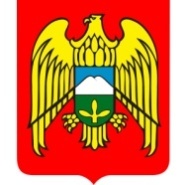 МЕСТНАЯ АДМИНИСТРАЦИЯ ГОРОДСКОГО ПОСЕЛЕНИЯ ЗАЛУКОКОАЖЕ ЗОЛЬСКОГО МУНИЦИПАЛЬНОГО РАЙОНА КАБАРДИНО-БАЛКАРСКОЙ РЕСПУБЛИКИ КЪЭБЭРДЕЙ-БАЛЪКЪЭР РЕСПУБЛИКЭМ И ДЗЭЛЫКЪУЭ МУНИЦИПАЛЬНЭ КУЕЙМ ЩЫЩ ДЗЭЛЫКЪУЭКЪУАЖЭ  КЪАЛЭ ЖЫЛАГЪУЭМ И  ЩIЫПIЭ АДМИНИСТРАЦЭКЪАБАРТЫ-МАЛКЪАР РЕСПУБЛИКАНЫ ЗОЛЬСК МУНИЦИПАЛЬНЫЙ  РАЙОНУНУ ЗАЛУКОКОАЖЕ ШАХАР ПОСЕЛЕНИЯСЫНЫ ЖЕР-ЖЕРЛИ АДМИНИСТРАЦИЯНЫ БАШЧЫСЫ  361700,  Кабардино – Балкарская  Республика, Зольский район  п.Залукокоаже, ул. Калмыкова, 20                                                                                                                                  тел (86637) 4-15-62;  (86637) факс 4-11-88;         Zalukokoage @ kbr.ru                                                                                                                                                                                   10. 01. 2022.                                           ПОСТАНОВЛЕНИЕ  № 2                                                                                              УНАФЭ  № 2                                                                                            БЕГИМ  № 2О  внесении изменений в постановление Главы местной  администрации  городского  поселения   Залукокоаже Зольского муниципального района КБР от 13.07.2017 года                №179 «О Комиссии по вопросам межэтнических и межконфессиональных отношений местной администрации городского поселения Залукокоаже Зольского муниципального района Кабардино – Балкарской  Республики»      В соответствии с Федеральным законом от 6 октября 2003 года  № 131-ФЗ              «Об общих принципах организации местного самоуправления в Российской Федерации», Указом Президента Российской Федерации от 7 мая 2012 года №602 «Об обеспечении межнационального согласия», в связи с изменениями состава Комиссии по вопросам межэтнических и межконфессиональных отношений местной администрации городского поселения Залукокоаже Зольского муниципального района Кабардино-Балкарской Республики руководствуясь Уставом городского поселения Залукокоаже, Местная администрация городского поселения Залукокоаже   ПОСТАНОВЛЯЕТ:Внести изменения в постановление Главы местной  администрации  городского  поселения   Залукокоаже Зольского муниципального района КБР    от 13.07.2017 года №179 «О Комиссии по вопросам межэтнических и межконфессиональных отношений местной администрации городского поселения Залукокоаже Зольского муниципального района Кабардино – Балкарской  Республики» в соответствии с приложением. В остальной части редакцию Постановления Главы местной  администрации городского поселения Залукокоаже от 13.07.2017  года  №179 «О Комиссии по вопросам межэтнических и межконфессиональных отношений местной администрации городского поселения Залукокоаже Зольского муниципального района Кабардино – Балкарской  Республики» оставить без изменений.3. Обнародовать данное Постановление в соответствии с  Порядком опубликования (обнародования) муниципальных правовых актов органов местного самоуправления городского поселения Залукокоаже Зольского муниципального района КБР. 4.  Считать утратившим силу Постановление  местной  администрации  городского поселения Залукокоаже Зольского муниципального района  КБР                от 01.06.2021 года №98 «О  внесении изменений в постановление Главы местной  администрации  городского  поселения   Залукокоаже Зольского муниципального района КБР от 13.07.2017 года №179 «О Комиссии по вопросам межэтнических и межконфессиональных отношений местной администрации городского поселения Залукокоаже Зольского муниципального района Кабардино – Балкарской  Республики »5.  Настоящее Постановление вступает в силу со дня его подписания.6. Контроль за исполнением настоящего Постановления возложить на заместителя главы местной администрации г.п.Залукокоаже  Шерметову М.А.Глава местной администрации г.п. Залукокоаже                                                                              А.Ю. Котов1. Местная администрация г.п. Залукокоаже      - 2 экз.2. Шерметовой  М.А.                                             - 1 экз.                                                                                                      Приложение                                                                  к постановлению  местной администрации                                                                     городского поселения Залукокоаже                                                                         от 10 января 2022  №2                                                                         Утвержден                                                                    постановлением главы местной администрации                                                                     городского поселения Залукокоаже                                                                         от 13 июля 2017 г. №179Состав Комиссии по вопросам межэтнических и межконфессиональных отношений местной администрации городского поселения Залукокоаже Зольского муниципального района  Кабардино-Балкарской РеспубликиКотов Алим Юрьевич- глава местной администрации                             г. п. Залукокоаже, председатель комиссииШерметова  Маринат Ахмедовна- заместитель главы местной администрации г. п. Залукокоаже, заместитель председателя комиссииМашукова Марина Заудиновна Члены Комиссии:Бжахов  Пшимурза  Ануарович- главный специалист местной администрации г.п. Залукокоаже,        секретарь комиссии- глава г. п. Залукокоаже, председатель Совета местного самоуправления                          (по согласованию);Амшуков  Анатолий  Хакяшевич- председатель Совета ветеранов войны и труда г.п. Залукокоаже  (по согласованию);Махошева  Тамара  Касимовна - директор МКОУ «СОШ №1»                                  (по согласованию);Бженикова  Марина  Амербиевна- директор МКОУ «СОШ №2»                              (по согласованию);Шалова  Любовь  Хасеновна- директор МКОУ «Прогимназия№1»,                  (по согласованию);Амшукова Хаишат Жамаловна - председатель Совета женщин при главе местной администрации городского поселения Залукокоаже;Макоев  Ризуан  Кучукович- имам  п. Залукокоаже  (по согласованию);Шериева  Светлана  Абисаловна - заведующая МКУ «Библиотека                          г.п. Залукокоаже»;Бжеников  Азамат  Валерьевич - специалист по работе с молодежью                 МКУ «ДК  г. п. Залукокоаже»;Баев  Беслан  Асланович- участковый уполномоченный  полиции отдела МВД России по Зольскому району КБР (по согласованию).